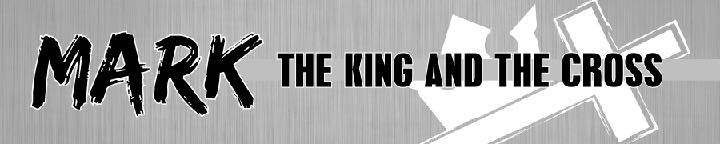 Mark 1:21-28 — How To Make A Demon ScreamOctober 21, 2018Jesus has more authority than the wisest teachers.And they went into Capernaum, and immediately on the Sabbath he entered the synagogue and was teaching. And they were astonished at his teaching, for he taught them as one who had authority, and not as the scribes. Mark 1:21–22 (ESV)For he and all who were with him were astonished at the catch of fish that they had taken, and so also were James and John, sons of Zebedee, who were partners with Simon… Luke 5:9–10 (ESV).CapernaumTeaching at the synagogueThey were astonished at his teachingHe taught as one who had authority, and not as the scribesApplicationThe words of Jesus are authoritative truth, not speculative opinion.The human heart is the most deceitful of all things, and desperately wicked. Who really knows how bad it is? Jeremiah 17:9 (NLT)The Father loves the Son and has given all things into his hand. Whoever believes in the Son has eternal life; whoever does not obey the Son shall not see life, but the wrath of God remains on him. John 3:35–36 (ESV)Jesus has authority over the demonic world.And immediately there was in their synagogue a man with an unclean spirit. And he cried out… Mark 1:23 (ESV)What was a demon possessed man doing in the synagogue?And no wonder, for even Satan disguises himself as an angel of light. 2 Corinthians 11:14 (ESV)Now the Spirit expressly says that in later times some will depart from the faith by devoting themselves to deceitful spirits and teachings of demons… 1 Timothy 4:1 (ESV)You are of your father the devil, and your will is to do your father’s desires. He was a murderer from the beginning, and does not stand in the truth, because there is no truth in him. When he lies, he speaks out of his own character, for he is a liar and the father of lies. John 8:44 (ESV)But you must remember, beloved, the predictions of the apostles of our Lord Jesus Christ. They said to you, “In the last time there will be scoffers, following their own ungodly passions.” It is these who cause divisions, worldly people, devoid of the Spirit. Jude 17–19 (ESV)Why was there so much demonic activity in the time of Jesus?1.2. “What have you to do with us, Jesus of Nazareth? Have you come to destroy us? I know who you are—the Holy One of God.” Mark 1:24 (ESV)You believe that God is one; you do well. Even the demons believe—and shudder! James 2:19 (ESV)And whenever the unclean spirits saw him, they fell down before him and cried out, “You are the Son of God.” Mark 3:11 (ESV)And when Jesus had stepped out of the boat, immediately there met him out of the tombs a man with an unclean spirit… And crying out with a loud voice, he said, “What have you to do with me, Jesus, Son of the Most High God? I adjure you by God, do not torment me.” Mark 5:2+7 (ESV)…The reason the Son of God appeared was to destroy the works of the devil. 1 John 3:8 (ESV)But Jesus rebuked him, saying, “Be silent, and come out of him!” And the unclean spirit, convulsing him and crying out with a loud voice, came out of him. Mark 1:25–26 (ESV)And he called the twelve together and gave them power and authority over all demons and to cure diseases… Luke 9:1 (ESV)Then some of the itinerant Jewish exorcists undertook to invoke the name of the Lord Jesus over those who had evil spirits, saying, “I adjure you by the Jesus whom Paul proclaims.” Seven sons of a Jewish high priest named Sceva were doing this. But the evil spirit answered them, “Jesus I know, and Paul I recognize, but who are you?” And the man in whom was the evil spirit leaped on them, mastered all of them and overpowered them, so that they fled out of that house naked and wounded. Acts 19:13–16 (ESV)And they were all amazed, so that they questioned among themselves, saying, “What is this? A new teaching with authority! He commands even the unclean spirits, and they obey him.” And at once his fame spread everywhere throughout all the surrounding region of Galilee. Mark 1:27–28 (ESV)ApplicationFor truth, turn to God’s Word instead of Google.Sanctify them in the truth; your word is truth. John 17:17 (ESV)…and you will know the truth, and the truth will set you free. 
John 8:32 (ESV)gotquestions.orgJesus is the only way to make a demon scream and break the footholds Satan gained in my life through sin.Put on the whole armor of God, that you may be able to stand against the schemes of the devil. For we do not wrestle against flesh and blood, but against the rulers, against the authorities, against the cosmic powers over this present darkness, against the spiritual forces of evil in the heavenly places. Ephesians 6:11–12 (ESV)When he died, he died once to break the power of sin. But now that he lives, he lives for the glory of God. Romans 6:10 (NLT)
Life Group QuestionsHave you experienced temptation or oppression that was demonic in nature? What made you think you were dealing with something supernatural?How do demons keep people away from understanding the good news of Jesus? 
(See 2 Corinthians 4:4; Matthew 13:19; 1 Thessalonians 2:18)How do demons scheme to destroy Christians? (See 1 Peter 5:8; Luke 22:31-32; 1 Thessalonians 3:5; 2 Corinthians 11:3; 1 Timothy 4:1-2)How is a Christian to handle temptation that could be of demonic origin? (See Matthew 8:16; Romans 8:38-39; Ephesians 6:10-20)How can a Christian guard against Satan’s schemes to lead us away from Jesus? (See 1 Corinthians 10:20-21; Colossians 2:15; Leviticus 19:31; Acts 19:19; Mark 9:28-29)